1 марта 2022 года в соответствии с планом работы на 2021-2022 учебный год ГБУ ДПО «Челябинский институт развития профессионального образования» в ГБПОУ «Южно-Уральский многопрофильный колледж» проводится областной научно-практический семинар «Психолого-педагогическое сопровождение инновационного процесса».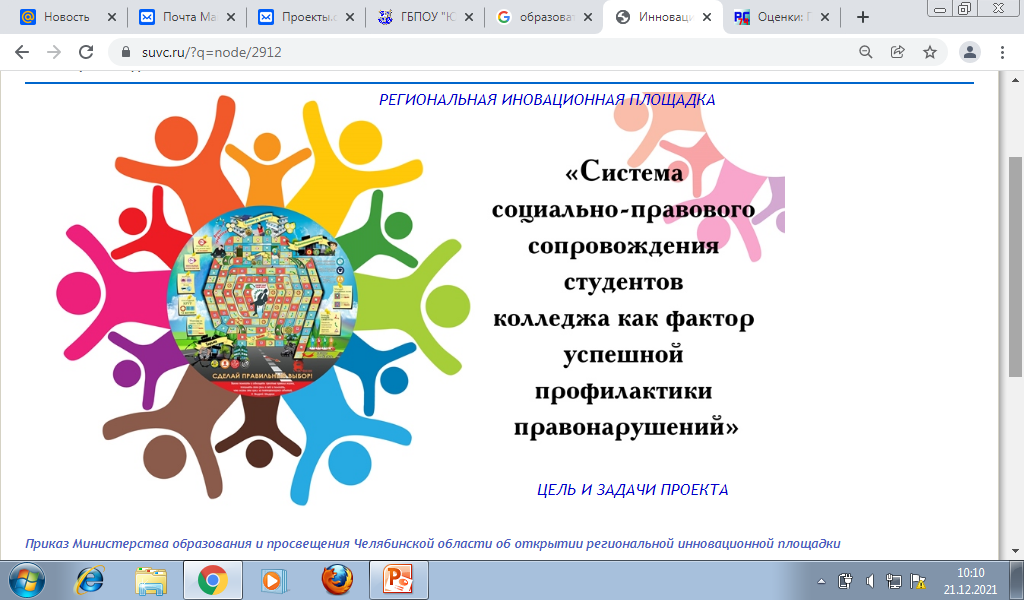 Семинар ориентирован на ответственных за реализацию инновационной деятельности; заместителей директора по УВР; заместителей директора по УМР; методистов, педагогов-психологов, социальных педагогов, руководителей музеев в профессиональных образовательных организациях.  В рамках семинара также будет проходить заседание ОМО заместителей директора по ВР, педагогов-психологов, социальных педагогов и руководителей музеев и комнат боевой и трудовой Славы.ПРОГРАММА областного постоянно действующего научно-практического семинара «Организация инновационной деятельности: от проекта до реализации»Занятие 8 «Психолого-педагогическое сопровождение инновационного процесса» Дата проведения: 1 марта 2022 годаВремя проведения: 11.00 – 14.00Место проведения: ГБПОУ «Южно-Уральский многопрофильный колледж», г. Челябинск, ул. 50-летия ВЛКСМ, д.1, актовый зал.10.30-11.00Регистрация участников семинара11.00-11.10Открытие семинараСташкевич Ирина Ризовна, проректор по научно-исследовательской и инновационной работе ГБУ ДПО «Челябинский институт развития профессионального образования», доктор педагогических наук11.10-11.15Роль психологической службы в инновационном процессеСуйкова Ольга Александровна, начальник Центра сравнительной педагогики и инноваций ГБУ ДПО «Челябинский институт развития профессионального образования», кандидат педагогических наук11.15-11.30Психологическая служба как один из факторов успешной реализации образовательного процесса в ПОО Каменкова Наталья Владимировна, директор ГБПОУ «Миасский педагогический колледж»11.30-11.45Возможности психолого-педагогического сопровождения образовательного процессаТрусова Наталья Владимировна, педагог-психолог ГБПОУ «Челябинский социально-профессиональный колледж «Сфера», кандидат психологических наук11.45-12.00Тема уточняетсяОльга Михайловна Дроздова, старший оперуполномоченный Управления по контролю за оборотом наркотиков ГУ МВД по Челябинской области12.00-12.10Психолого-педагогическое сопровождение в деятельности РИП воспитательного направленияКолодий Елена Евгеньевна, заместитель директора по УВР ГБПОУ «Южно-Уральский многопрофильный колледж»12.10-12.30 Инструментальное обеспечение психолого-педагогического сопровождения инновационной деятельности в ГБПОУ «ЮУМК»Остапива А.И., педагог-психолог ГБПОУ «Южно-Уральский многопрофильный колледж»12.30-13.00Обед13.00-14.00Мастер-классы:1.Социально-психологическая игра «Я - Человек» как инструмент успешной диагностической, просветительской и коррекционной работы со студентами «группы риска»Шадрин Андрей Владимирович, менеджер ГБПОУ «Южно-Уральский многопрофильный колледж»2. Метафорические ассоциативные карты как инструмент успешной индивидуально-консультативной работы психолога со студентамиВоронкова Эльвира Юлдашевна, педагог-психолог ГБПОУ «Южно-Уральский многопрофильный колледж»3. Возможности психолого-педагогической диагностики «Ладья» в групповой работе со студентамиХакимова Эльвина Рамилевна, педагог-психолог ГБПОУ «Южно-Уральский многопрофильный колледж»